ОБЩИЕ СВЕДЕНИЯ Учебная дисциплина «Международная журналистика» изучается в седьмом семестре на очной форме обучения, в девятом семестре – на очно-заочной форме обучения.Курсовая работа –не предусмотрена.Форма промежуточной аттестации: экзамен.Место учебной дисциплины в структуре ОПОПУчебная дисциплина «Международная журналистика» относится к части, формируемой участниками образовательных отношений.Основой для освоения дисциплины являются результаты обучения по предшествующим дисциплинам и практикам:Введение в специальность;Основы теории журналистики;Культура и журналистика;Профессиональная этика журналиста;Информационные и коммуникационные технологии в профессиональной деятельности;Социальные сети;Информационное телевещание;Спецрепортаж.Результаты обучения по учебной дисциплине, используются при изучении следующих дисциплин и прохождения практик:  Социокультурные особенности мирового информационного пространства;Профессионально-творческий практикум;Производственная практика. Преддипломная практика. ЦЕЛИ И ПЛАНИРУЕМЫЕ РЕЗУЛЬТАТЫ ОБУЧЕНИЯ ПО ДИСЦИПЛИНЕДисциплина «Международная журналистика» направлена на подготовку выпускника, знающего системные закономерности процессов, протекающих на информационных рынках Запада, механизмы и факторы, влияющие на развитие данных процессов, главные особенности организации информационного пространства западных развитых и развивающихся стран, формы и методы деятельности средств массовой информации на этом пространстве. Задачи курса:  - дать студентам представление об информационном рынке Запада, его главных игроках и истории их становления;  - представить основные процессы, протекающие сегодня на информационном пространстве Запада; привить навыки анализа данных процессов применительно к условиям России;- рассмотреть формы организации западных СМИ, методы слияний и поглощений одних СМИ другими, законы формирования конгломератов; - познакомить студентов с организацией мультимедийных, печатных, аудиовизуальных, электронных СМИ Запада;- привить студентам навыки поиска и отбора информации в западном медиапространстве, подготовки материалов для западных СМИ; - выработать у студентов представления об особенностях международной журналистики, о корреспондентской работе за рубежом.Формируемые компетенции, индикаторы достижения компетенций, соотнесённые с планируемыми результатами обучения по дисциплине:СТРУКТУРА И СОДЕРЖАНИЕ УЧЕБНОЙ ДИСЦИПЛИНЫОбщая трудоёмкость учебной дисциплины по учебному плану составляет:Структура учебной дисциплины для обучающихся по видам занятий: (очная форма обучения)Структура учебной дисциплины для обучающихся по видам занятий: (очно-заочная форма обучения)Структура учебной дисциплины для обучающихся по разделам и темам дисциплины: (очная форма обучения)Структура учебной дисциплины для обучающихся по разделам и темам дисциплины: (очно-заочная форма обучения)Содержание учебной дисциплиныОрганизация самостоятельной работы обучающихсяСамостоятельная работа студента – обязательная часть образовательного процесса, направленная на развитие готовности к профессиональному и личностному самообразованию, на проектирование дальнейшего образовательного маршрута и профессиональной карьеры.Самостоятельная работа обучающихся по дисциплине организована как совокупность аудиторных и внеаудиторных занятий и работ, обеспечивающих успешное освоение дисциплины. Аудиторная самостоятельная работа обучающихся по дисциплине выполняется на учебных занятиях под руководством преподавателя и по его заданию. Аудиторная самостоятельная работа обучающихся входит в общий объем времени, отведенного учебным планом на аудиторную работу, и регламентируется расписанием учебных занятий. Внеаудиторная самостоятельная работа обучающихся – планируемая учебная, научно-исследовательская, практическая работа обучающихся, выполняемая во внеаудиторное время по заданию и при методическом руководстве преподавателя, но без его непосредственного участия, расписанием учебных занятий не регламентируется.Внеаудиторная самостоятельная работа обучающихся включает в себя:подготовку к лекциям и практическим занятиям, экзамену;изучение специальной литературы;выполнение домашнего задания;подготовка к докладу; подготовка к тестированию.Самостоятельная работа обучающихся с участием преподавателя в форме иной контактной работы предусматривает групповую и (или) индивидуальную работу с обучающимися и включает в себя:проведение индивидуальных и групповых консультаций по отдельным темам/разделам дисциплины;проведение консультаций перед зачетом с оценкой по необходимости;научно-исследовательскую работу студентов (статьи, участие в студенческих научных конференциях и пр.). Перечень разделов/тем/, полностью или частично отнесенных на самостоятельное изучение с последующим контролем:Применение электронного обучения, дистанционных образовательных технологийПри реализации программы учебной дисциплины возможно применение электронного обучения и дистанционных образовательных технологий.Реализация программы учебной дисциплины с применением электронного обучения и дистанционных образовательных технологий регламентируется действующими локальными актами университета.Применяются следующий вариант реализации программы с использованием ЭО и ДОТВ электронную образовательную среду, по необходимости, могут быть перенесены отдельные виды учебной деятельности:РЕЗУЛЬТАТЫ ОБУЧЕНИЯ ПО ДИСЦИПЛИНЕ, КРИТЕРИИ ОЦЕНКИ УРОВНЯ СФОРМИРОВАННОСТИ КОМПЕТЕНЦИЙ, СИСТЕМА И ШКАЛА ОЦЕНИВАНИЯСоотнесение планируемых результатов обучения с уровнями сформированности компетенции.ОЦЕНОЧНЫЕ СРЕДСТВА ДЛЯ ТЕКУЩЕГО КОНТРОЛЯ УСПЕВАЕМОСТИ И ПРОМЕЖУТОЧНОЙ АТТЕСТАЦИИ, ВКЛЮЧАЯ САМОСТОЯТЕЛЬНУЮ РАБОТУ ОБУЧАЮЩИХСЯПри проведении контроля самостоятельной работы обучающихся, текущего контроля и промежуточной аттестации по дисциплине «Международная журналистика» проверяется уровень сформированности у обучающихся компетенций и запланированных результатов обучения по дисциплине, указанных в разделе 2 настоящей программы. Формы текущего контроля успеваемости по дисциплине, примеры типовых заданий:Критерии, шкалы оценивания текущего контроля успеваемости:Промежуточная аттестация успеваемости по дисциплине:Критерии, шкалы оценивания промежуточной аттестации учебной дисциплины:Система оценивания результатов текущего контроля и промежуточной аттестации.Оценка по дисциплине выставляется обучающемуся с учётом результатов текущей и промежуточной аттестации.Полученный совокупный результат конвертируется в пятибалльную систему оценок в соответствии с таблицей:ОБРАЗОВАТЕЛЬНЫЕ ТЕХНОЛОГИИРеализация программы предусматривает использование в процессе обучения следующих образовательных технологий:проблемная лекция;групповые дискуссии;преподавание дисциплины на основе результатов научных исследованийпоиск и обработка информации с использованием сети Интернет;дистанционные образовательные технологии;использование на лекционных занятиях видеоматериалов и наглядных пособий.ПРАКТИЧЕСКАЯ ПОДГОТОВКАПрактическая подготовка в рамках учебной дисциплины не предусмотрена.ОРГАНИЗАЦИЯ ОБРАЗОВАТЕЛЬНОГО ПРОЦЕССА ДЛЯ ЛИЦ                С ОГРАНИЧЕННЫМИ ВОЗМОЖНОСТЯМИ ЗДОРОВЬЯПри обучении лиц с ограниченными возможностями здоровья и инвалидов используются подходы, способствующие созданию безбарьерной образовательной среды: технологии дифференциации и индивидуального обучения, применение соответствующих методик по работе с инвалидами, использование средств дистанционного общения, проведение дополнительных индивидуальных консультаций по изучаемым теоретическим вопросам и практическим занятиям, оказание помощи при подготовке к промежуточной аттестации.При необходимости рабочая программа дисциплины может быть адаптирована для обеспечения образовательного процесса лицам с ограниченными возможностями здоровья, в том числе для дистанционного обучения.Учебные и контрольно-измерительные материалы представляются в формах, доступных для изучения студентами с особыми образовательными потребностями с учетом нозологических групп инвалидов:Для подготовки к ответу на практическом занятии, студентам с ограниченными возможностями здоровья среднее время увеличивается по сравнению со средним временем подготовки обычного студента.Для студентов с инвалидностью или с ограниченными возможностями здоровья форма проведения текущей и промежуточной аттестации устанавливается с учетом индивидуальных психофизических особенностей (устно, письменно на бумаге, письменно на компьютере, в форме тестирования и т.п.). Промежуточная аттестация по дисциплине может проводиться в несколько этапов в форме рубежного контроля по завершению изучения отдельных тем дисциплины. При необходимости студенту предоставляется дополнительное время для подготовки ответа на зачете или экзамене.Для осуществления процедур текущего контроля успеваемости и промежуточной аттестации обучающихся создаются, при необходимости, фонды оценочных средств, адаптированные для лиц с ограниченными возможностями здоровья и позволяющие оценить достижение ими запланированных в основной образовательной программе результатов обучения и уровень сформированности всех компетенций, заявленных в образовательной программе.МАТЕРИАЛЬНО-ТЕХНИЧЕСКОЕ ОБЕСПЕЧЕНИЕ ДИСЦИПЛИНЫМатериально-техническое обеспечение дисциплины при обучении с использованием традиционных технологий обучения.Материально-техническое обеспечение дисциплины при обучении с использованием электронного обучения и дистанционных образовательных технологий.Технологическое обеспечение реализации программы осуществляется с использованием элементов электронной информационно-образовательной среды университета.УЧЕБНО-МЕТОДИЧЕСКОЕ И ИНФОРМАЦИОННОЕ ОБЕСПЕЧЕНИЕ УЧЕБНОЙ ДИСЦИПЛИНЫИНФОРМАЦИОННОЕ ОБЕСПЕЧЕНИЕ УЧЕБНОГО ПРОЦЕССАРесурсы электронной библиотеки, информационно-справочные системы и профессиональные базы данных:Перечень лицензионного программного обеспечения ЛИСТ УЧЕТА ОБНОВЛЕНИЙ РАБОЧЕЙ ПРОГРАММЫ УЧЕБНОЙ ДИСЦИПЛИНЫВ рабочую программу учебной дисциплины внесены изменения/обновления и утверждены на заседании кафедры журналистики и телевизионных технологий: Министерство науки и высшего образования Российской Федерации Министерство науки и высшего образования Российской Федерации Министерство науки и высшего образования Российской Федерации Министерство науки и высшего образования Российской Федерации Министерство науки и высшего образования Российской ФедерацииФедеральное государственное бюджетное образовательное учреждениеФедеральное государственное бюджетное образовательное учреждениеФедеральное государственное бюджетное образовательное учреждениеФедеральное государственное бюджетное образовательное учреждениеФедеральное государственное бюджетное образовательное учреждениевысшего образованиявысшего образованиявысшего образованиявысшего образованиявысшего образования«Российский государственный университет им. А.Н. Косыгина«Российский государственный университет им. А.Н. Косыгина«Российский государственный университет им. А.Н. Косыгина«Российский государственный университет им. А.Н. Косыгина«Российский государственный университет им. А.Н. Косыгина(Технологии. Дизайн. Искусство)»(Технологии. Дизайн. Искусство)»(Технологии. Дизайн. Искусство)»(Технологии. Дизайн. Искусство)»(Технологии. Дизайн. Искусство)»РАБОЧАЯ ПРОГРАММАУЧЕБНОЙ ДИСЦИПЛИНЫРАБОЧАЯ ПРОГРАММАУЧЕБНОЙ ДИСЦИПЛИНЫРАБОЧАЯ ПРОГРАММАУЧЕБНОЙ ДИСЦИПЛИНЫМеждународная журналистикаМеждународная журналистикаМеждународная журналистикаУровень образования бакалавриатбакалавриатНаправление подготовки42.03.02ЖурналистикаПрофильПериодические издания и мультимедийная журналистикаВедение телевизионных программПериодические издания и мультимедийная журналистикаВедение телевизионных программСрок освоения образовательной программы по очной форме обучения4 года4 годапо очно-заочной форме обучения5 лет5 летФорма обученияОчная, очно-заочнаяОчная, очно-заочнаяРабочая программа учебной дисциплины «Международная журналистика» основной профессиональной образовательной программы высшего образования, рассмотрена и одобрена на заседании кафедры № 11 от 30.06.2021 г.Рабочая программа учебной дисциплины «Международная журналистика» основной профессиональной образовательной программы высшего образования, рассмотрена и одобрена на заседании кафедры № 11 от 30.06.2021 г.Рабочая программа учебной дисциплины «Международная журналистика» основной профессиональной образовательной программы высшего образования, рассмотрена и одобрена на заседании кафедры № 11 от 30.06.2021 г.Рабочая программа учебной дисциплины «Международная журналистика» основной профессиональной образовательной программы высшего образования, рассмотрена и одобрена на заседании кафедры № 11 от 30.06.2021 г.Рабочая программа учебной дисциплины «Международная журналистика» основной профессиональной образовательной программы высшего образования, рассмотрена и одобрена на заседании кафедры № 11 от 30.06.2021 г.Разработчик рабочей программы учебной дисциплины:Разработчик рабочей программы учебной дисциплины:Разработчик рабочей программы учебной дисциплины:Разработчик рабочей программы учебной дисциплины:Разработчик рабочей программы учебной дисциплины:Старший преподаватель  С.Н. ДардыкинС.Н. ДардыкинЗаведующий кафедрой:Заведующий кафедрой:  О.В. Мурзина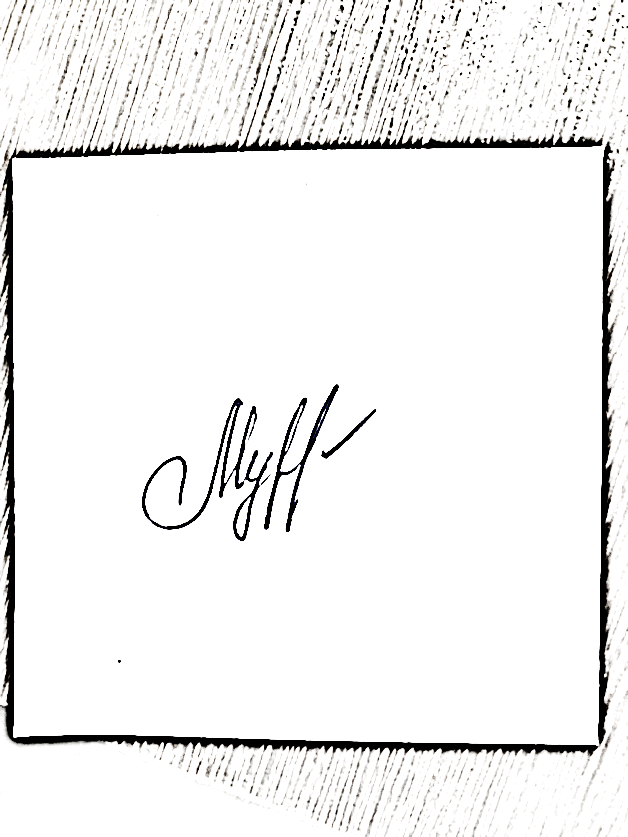 Код и наименование компетенцииКод и наименование индикаторадостижения компетенцииПланируемые результаты обучения по дисциплинеУК-4. Способен осуществлять деловую коммуникацию в устной и письменной формах на государственном языке Российской Федерации и иностранном(ых) языке(ах)ИД-УК-4.1. Выбор стиля общения на государственном языке Российской Федерации и иностранном языке в зависимости от цели и условий партнерства; адаптация речи, стиля общения и языка жестов к ситуациям взаимодействияПо результатам освоения дисциплины студент должен:Знать:основные принципы формирования системы зарубежных средств массовой информации, иметь представление о современном состоянии системы СМИ Запада, с точки зрения ее структуры, организационных форм (транснациональные конгломераты, национальные медиа-холдинги, издательские группы, различные формы организации телевидения, крупнейшие информагентства и т.п.);ориентироваться в инфраструктуре зарубежных СМИ;главные, отличительные черты различных средств массовой информации Запада (пресса, телевидение, радиовещание, информационные агентства, интернет-СМИ, мобильные медиа), типов и видов СМИ, существующих на зарубежных информационных рынках, их базовые типологические признаки;функции, аудиторию, принципы формирования содержания (контента), методы корреспондентской работы за рубежом;базовые принципы поиска и отбора информации в зарубежном медийном пространстве, основные приёмы, формы и методы подачи информации западными СМИ.Уметь:использовать полученные знания в коллективной и индивидуальной журналисткой работе;определять специфику средства массовой информации, его вида и типа;использовать полученные знания в коллективной и индивидуальной журналисткой работе;соблюдать принципы редакционной политики;применять полученные навыки, сообразуясь с функциональными характеристиками собственного места в редакционном     коллективе периодического издания или иного вида и типа СМИ.Владеть: системным подходом и основанным на нем методом типологического анализа зарубежных СМИ и зарубежных информационных потоков в практической работе журналиста, строить её;навыками написания и редактирования материалов разных жанров;формами и методами журналистской работы над материалами на зарубежную тематику с учетом их жанровых особенностей;способностью руководствоваться моральными и этическими принципами при работе;структурным, компаративным историческим анализом публицистических, исследовательскихтекстов международной проблематики.УК-4. Способен осуществлять деловую коммуникацию в устной и письменной формах на государственном языке Российской Федерации и иностранном(ых) языке(ах)ИД-УК-4.2. Ведение деловой переписки на государственном языке Российской Федерации и иностранном языке с учетом особенностей стилистики официальных и неофициальных писем и социокультурных различийПо результатам освоения дисциплины студент должен:Знать:основные принципы формирования системы зарубежных средств массовой информации, иметь представление о современном состоянии системы СМИ Запада, с точки зрения ее структуры, организационных форм (транснациональные конгломераты, национальные медиа-холдинги, издательские группы, различные формы организации телевидения, крупнейшие информагентства и т.п.);ориентироваться в инфраструктуре зарубежных СМИ;главные, отличительные черты различных средств массовой информации Запада (пресса, телевидение, радиовещание, информационные агентства, интернет-СМИ, мобильные медиа), типов и видов СМИ, существующих на зарубежных информационных рынках, их базовые типологические признаки;функции, аудиторию, принципы формирования содержания (контента), методы корреспондентской работы за рубежом;базовые принципы поиска и отбора информации в зарубежном медийном пространстве, основные приёмы, формы и методы подачи информации западными СМИ.Уметь:использовать полученные знания в коллективной и индивидуальной журналисткой работе;определять специфику средства массовой информации, его вида и типа;использовать полученные знания в коллективной и индивидуальной журналисткой работе;соблюдать принципы редакционной политики;применять полученные навыки, сообразуясь с функциональными характеристиками собственного места в редакционном     коллективе периодического издания или иного вида и типа СМИ.Владеть: системным подходом и основанным на нем методом типологического анализа зарубежных СМИ и зарубежных информационных потоков в практической работе журналиста, строить её;навыками написания и редактирования материалов разных жанров;формами и методами журналистской работы над материалами на зарубежную тематику с учетом их жанровых особенностей;способностью руководствоваться моральными и этическими принципами при работе;структурным, компаративным историческим анализом публицистических, исследовательскихтекстов международной проблематики.УК-4. Способен осуществлять деловую коммуникацию в устной и письменной формах на государственном языке Российской Федерации и иностранном(ых) языке(ах)ИД-УК-4.3. Применение на практике деловой коммуникации в устной и письменной формах, методов и навыков делового общения на русском и иностранном языкахПо результатам освоения дисциплины студент должен:Знать:основные принципы формирования системы зарубежных средств массовой информации, иметь представление о современном состоянии системы СМИ Запада, с точки зрения ее структуры, организационных форм (транснациональные конгломераты, национальные медиа-холдинги, издательские группы, различные формы организации телевидения, крупнейшие информагентства и т.п.);ориентироваться в инфраструктуре зарубежных СМИ;главные, отличительные черты различных средств массовой информации Запада (пресса, телевидение, радиовещание, информационные агентства, интернет-СМИ, мобильные медиа), типов и видов СМИ, существующих на зарубежных информационных рынках, их базовые типологические признаки;функции, аудиторию, принципы формирования содержания (контента), методы корреспондентской работы за рубежом;базовые принципы поиска и отбора информации в зарубежном медийном пространстве, основные приёмы, формы и методы подачи информации западными СМИ.Уметь:использовать полученные знания в коллективной и индивидуальной журналисткой работе;определять специфику средства массовой информации, его вида и типа;использовать полученные знания в коллективной и индивидуальной журналисткой работе;соблюдать принципы редакционной политики;применять полученные навыки, сообразуясь с функциональными характеристиками собственного места в редакционном     коллективе периодического издания или иного вида и типа СМИ.Владеть: системным подходом и основанным на нем методом типологического анализа зарубежных СМИ и зарубежных информационных потоков в практической работе журналиста, строить её;навыками написания и редактирования материалов разных жанров;формами и методами журналистской работы над материалами на зарубежную тематику с учетом их жанровых особенностей;способностью руководствоваться моральными и этическими принципами при работе;структурным, компаративным историческим анализом публицистических, исследовательскихтекстов международной проблематики.УК-4. Способен осуществлять деловую коммуникацию в устной и письменной формах на государственном языке Российской Федерации и иностранном(ых) языке(ах)ИД-УК-4.4. Выполнение переводов профессиональных деловых текстов с иностранного языка на государственный язык РФ и с государственного языка РФ на иностранныйПо результатам освоения дисциплины студент должен:Знать:основные принципы формирования системы зарубежных средств массовой информации, иметь представление о современном состоянии системы СМИ Запада, с точки зрения ее структуры, организационных форм (транснациональные конгломераты, национальные медиа-холдинги, издательские группы, различные формы организации телевидения, крупнейшие информагентства и т.п.);ориентироваться в инфраструктуре зарубежных СМИ;главные, отличительные черты различных средств массовой информации Запада (пресса, телевидение, радиовещание, информационные агентства, интернет-СМИ, мобильные медиа), типов и видов СМИ, существующих на зарубежных информационных рынках, их базовые типологические признаки;функции, аудиторию, принципы формирования содержания (контента), методы корреспондентской работы за рубежом;базовые принципы поиска и отбора информации в зарубежном медийном пространстве, основные приёмы, формы и методы подачи информации западными СМИ.Уметь:использовать полученные знания в коллективной и индивидуальной журналисткой работе;определять специфику средства массовой информации, его вида и типа;использовать полученные знания в коллективной и индивидуальной журналисткой работе;соблюдать принципы редакционной политики;применять полученные навыки, сообразуясь с функциональными характеристиками собственного места в редакционном     коллективе периодического издания или иного вида и типа СМИ.Владеть: системным подходом и основанным на нем методом типологического анализа зарубежных СМИ и зарубежных информационных потоков в практической работе журналиста, строить её;навыками написания и редактирования материалов разных жанров;формами и методами журналистской работы над материалами на зарубежную тематику с учетом их жанровых особенностей;способностью руководствоваться моральными и этическими принципами при работе;структурным, компаративным историческим анализом публицистических, исследовательскихтекстов международной проблематики.УК-5. Способен воспринимать межкультурное разнообразие общества в социально-историческом, этическом и философском контекстахИД-УК-5.1. Анализ современного состояния общества в социально-историческом, этическом и философском контекстахПо результатам освоения дисциплины студент должен:Знать:основные принципы формирования системы зарубежных средств массовой информации, иметь представление о современном состоянии системы СМИ Запада, с точки зрения ее структуры, организационных форм (транснациональные конгломераты, национальные медиа-холдинги, издательские группы, различные формы организации телевидения, крупнейшие информагентства и т.п.);ориентироваться в инфраструктуре зарубежных СМИ;главные, отличительные черты различных средств массовой информации Запада (пресса, телевидение, радиовещание, информационные агентства, интернет-СМИ, мобильные медиа), типов и видов СМИ, существующих на зарубежных информационных рынках, их базовые типологические признаки;функции, аудиторию, принципы формирования содержания (контента), методы корреспондентской работы за рубежом;базовые принципы поиска и отбора информации в зарубежном медийном пространстве, основные приёмы, формы и методы подачи информации западными СМИ.Уметь:использовать полученные знания в коллективной и индивидуальной журналисткой работе;определять специфику средства массовой информации, его вида и типа;использовать полученные знания в коллективной и индивидуальной журналисткой работе;соблюдать принципы редакционной политики;применять полученные навыки, сообразуясь с функциональными характеристиками собственного места в редакционном     коллективе периодического издания или иного вида и типа СМИ.Владеть: системным подходом и основанным на нем методом типологического анализа зарубежных СМИ и зарубежных информационных потоков в практической работе журналиста, строить её;навыками написания и редактирования материалов разных жанров;формами и методами журналистской работы над материалами на зарубежную тематику с учетом их жанровых особенностей;способностью руководствоваться моральными и этическими принципами при работе;структурным, компаративным историческим анализом публицистических, исследовательскихтекстов международной проблематики.УК-5. Способен воспринимать межкультурное разнообразие общества в социально-историческом, этическом и философском контекстахИД-УК-5.2. Использование знаний о социокультурных традициях различных социальных групп, этносов и конфессий, включая мировые религии, философские и этические учения, историческое наследие при социальном и профессиональном общенииПо результатам освоения дисциплины студент должен:Знать:основные принципы формирования системы зарубежных средств массовой информации, иметь представление о современном состоянии системы СМИ Запада, с точки зрения ее структуры, организационных форм (транснациональные конгломераты, национальные медиа-холдинги, издательские группы, различные формы организации телевидения, крупнейшие информагентства и т.п.);ориентироваться в инфраструктуре зарубежных СМИ;главные, отличительные черты различных средств массовой информации Запада (пресса, телевидение, радиовещание, информационные агентства, интернет-СМИ, мобильные медиа), типов и видов СМИ, существующих на зарубежных информационных рынках, их базовые типологические признаки;функции, аудиторию, принципы формирования содержания (контента), методы корреспондентской работы за рубежом;базовые принципы поиска и отбора информации в зарубежном медийном пространстве, основные приёмы, формы и методы подачи информации западными СМИ.Уметь:использовать полученные знания в коллективной и индивидуальной журналисткой работе;определять специфику средства массовой информации, его вида и типа;использовать полученные знания в коллективной и индивидуальной журналисткой работе;соблюдать принципы редакционной политики;применять полученные навыки, сообразуясь с функциональными характеристиками собственного места в редакционном     коллективе периодического издания или иного вида и типа СМИ.Владеть: системным подходом и основанным на нем методом типологического анализа зарубежных СМИ и зарубежных информационных потоков в практической работе журналиста, строить её;навыками написания и редактирования материалов разных жанров;формами и методами журналистской работы над материалами на зарубежную тематику с учетом их жанровых особенностей;способностью руководствоваться моральными и этическими принципами при работе;структурным, компаративным историческим анализом публицистических, исследовательскихтекстов международной проблематики.УК-5. Способен воспринимать межкультурное разнообразие общества в социально-историческом, этическом и философском контекстахИД-УК-5.3. Применение способов преодоления коммуникативных барьеров при межкультурном взаимодействии в целях выполнения профессиональных задачПо результатам освоения дисциплины студент должен:Знать:основные принципы формирования системы зарубежных средств массовой информации, иметь представление о современном состоянии системы СМИ Запада, с точки зрения ее структуры, организационных форм (транснациональные конгломераты, национальные медиа-холдинги, издательские группы, различные формы организации телевидения, крупнейшие информагентства и т.п.);ориентироваться в инфраструктуре зарубежных СМИ;главные, отличительные черты различных средств массовой информации Запада (пресса, телевидение, радиовещание, информационные агентства, интернет-СМИ, мобильные медиа), типов и видов СМИ, существующих на зарубежных информационных рынках, их базовые типологические признаки;функции, аудиторию, принципы формирования содержания (контента), методы корреспондентской работы за рубежом;базовые принципы поиска и отбора информации в зарубежном медийном пространстве, основные приёмы, формы и методы подачи информации западными СМИ.Уметь:использовать полученные знания в коллективной и индивидуальной журналисткой работе;определять специфику средства массовой информации, его вида и типа;использовать полученные знания в коллективной и индивидуальной журналисткой работе;соблюдать принципы редакционной политики;применять полученные навыки, сообразуясь с функциональными характеристиками собственного места в редакционном     коллективе периодического издания или иного вида и типа СМИ.Владеть: системным подходом и основанным на нем методом типологического анализа зарубежных СМИ и зарубежных информационных потоков в практической работе журналиста, строить её;навыками написания и редактирования материалов разных жанров;формами и методами журналистской работы над материалами на зарубежную тематику с учетом их жанровых особенностей;способностью руководствоваться моральными и этическими принципами при работе;структурным, компаративным историческим анализом публицистических, исследовательскихтекстов международной проблематики.УК-5. Способен воспринимать межкультурное разнообразие общества в социально-историческом, этическом и философском контекстахИД-УК-5.4. Применение принципов недискриминационного взаимодействия при личном и массовом общении в целях выполнения профессиональных задач и усиления социальной интеграцииПо результатам освоения дисциплины студент должен:Знать:основные принципы формирования системы зарубежных средств массовой информации, иметь представление о современном состоянии системы СМИ Запада, с точки зрения ее структуры, организационных форм (транснациональные конгломераты, национальные медиа-холдинги, издательские группы, различные формы организации телевидения, крупнейшие информагентства и т.п.);ориентироваться в инфраструктуре зарубежных СМИ;главные, отличительные черты различных средств массовой информации Запада (пресса, телевидение, радиовещание, информационные агентства, интернет-СМИ, мобильные медиа), типов и видов СМИ, существующих на зарубежных информационных рынках, их базовые типологические признаки;функции, аудиторию, принципы формирования содержания (контента), методы корреспондентской работы за рубежом;базовые принципы поиска и отбора информации в зарубежном медийном пространстве, основные приёмы, формы и методы подачи информации западными СМИ.Уметь:использовать полученные знания в коллективной и индивидуальной журналисткой работе;определять специфику средства массовой информации, его вида и типа;использовать полученные знания в коллективной и индивидуальной журналисткой работе;соблюдать принципы редакционной политики;применять полученные навыки, сообразуясь с функциональными характеристиками собственного места в редакционном     коллективе периодического издания или иного вида и типа СМИ.Владеть: системным подходом и основанным на нем методом типологического анализа зарубежных СМИ и зарубежных информационных потоков в практической работе журналиста, строить её;навыками написания и редактирования материалов разных жанров;формами и методами журналистской работы над материалами на зарубежную тематику с учетом их жанровых особенностей;способностью руководствоваться моральными и этическими принципами при работе;структурным, компаративным историческим анализом публицистических, исследовательскихтекстов международной проблематики.по очной форме обучения – 4з.е.144час.по очно-заочной форме обучения – 4з.е.144час.Структура и объем дисциплиныСтруктура и объем дисциплиныСтруктура и объем дисциплиныСтруктура и объем дисциплиныСтруктура и объем дисциплиныСтруктура и объем дисциплиныСтруктура и объем дисциплиныСтруктура и объем дисциплиныСтруктура и объем дисциплиныСтруктура и объем дисциплиныОбъем дисциплины по семестрамформа промежуточной аттестациивсего, часКонтактная работа, часКонтактная работа, часКонтактная работа, часКонтактная работа, часСамостоятельная работа обучающегося, часСамостоятельная работа обучающегося, часСамостоятельная работа обучающегося, часОбъем дисциплины по семестрамформа промежуточной аттестациивсего, часлекции, часпрактические занятия, часлабораторные занятия, часпрактическая подготовка, часкурсовая работа/курсовой проектсамостоятельная работа обучающегося, часпромежуточная аттестация, час7 семестрэкзамен14434175736Всего:14434175736Структура и объем дисциплиныСтруктура и объем дисциплиныСтруктура и объем дисциплиныСтруктура и объем дисциплиныСтруктура и объем дисциплиныСтруктура и объем дисциплиныСтруктура и объем дисциплиныСтруктура и объем дисциплиныСтруктура и объем дисциплиныСтруктура и объем дисциплиныОбъем дисциплины по семестрамформа промежуточной аттестациивсего, часКонтактная работа, часКонтактная работа, часКонтактная работа, часКонтактная работа, часСамостоятельная работа обучающегося, часСамостоятельная работа обучающегося, часСамостоятельная работа обучающегося, часОбъем дисциплины по семестрамформа промежуточной аттестациивсего, часлекции, часпрактические занятия, часлабораторные занятия, часпрактическая подготовка, часкурсовая работа/курсовой проектсамостоятельная работа обучающегося, часпромежуточная аттестация, час9 семестрэкзамен14416167636Всего:14416167636Планируемые (контролируемые) результаты освоения: код(ы) формируемой(ых) компетенции(й) и индикаторов достижения компетенцийНаименование разделов, тем;форма(ы) промежуточной аттестацииВиды учебной работыВиды учебной работыВиды учебной работыВиды учебной работыСамостоятельная работа, часВиды и формы контрольных мероприятий, обеспечивающие по совокупности текущий контроль успеваемости, включая контроль самостоятельной работы обучающегося;формы промежуточного контроля успеваемостиПланируемые (контролируемые) результаты освоения: код(ы) формируемой(ых) компетенции(й) и индикаторов достижения компетенцийНаименование разделов, тем;форма(ы) промежуточной аттестацииКонтактная работаКонтактная работаКонтактная работаКонтактная работаСамостоятельная работа, часВиды и формы контрольных мероприятий, обеспечивающие по совокупности текущий контроль успеваемости, включая контроль самостоятельной работы обучающегося;формы промежуточного контроля успеваемостиПланируемые (контролируемые) результаты освоения: код(ы) формируемой(ых) компетенции(й) и индикаторов достижения компетенцийНаименование разделов, тем;форма(ы) промежуточной аттестацииЛекции, часПрактические занятия, часЛабораторные работы, часПрактическая подготовка, часСамостоятельная работа, часВиды и формы контрольных мероприятий, обеспечивающие по совокупности текущий контроль успеваемости, включая контроль самостоятельной работы обучающегося;формы промежуточного контроля успеваемостиСедьмой семестрСедьмой семестрСедьмой семестрСедьмой семестрСедьмой семестрСедьмой семестрСедьмой семестрУК-4:ИД-УК-4.1.ИД-УК-4.2.ИД-УК-4.3.ИД-УК-4.4.УК-5:ИД-УК-5.1.ИД-УК-5.2.ИД-УК-5.3.ИД-УК-5.4.Раздел I. Ведущие медиа-конгломераты мира - Северная Америка.Ведущие медиа-конгломераты мира – Западная Европа8412УК-4:ИД-УК-4.1.ИД-УК-4.2.ИД-УК-4.3.ИД-УК-4.4.УК-5:ИД-УК-5.1.ИД-УК-5.2.ИД-УК-5.3.ИД-УК-5.4.Раздел II.Основные тенденции развития зарубежных новых медиа8516ДокладУК-4:ИД-УК-4.1.ИД-УК-4.2.ИД-УК-4.3.ИД-УК-4.4.УК-5:ИД-УК-5.1.ИД-УК-5.2.ИД-УК-5.3.ИД-УК-5.4.Раздел III.Международные информационные агентства, транснациональные и национальные.Способы и методы влияния зарубежных СМИ на западное общественное сознание10413УК-4:ИД-УК-4.1.ИД-УК-4.2.ИД-УК-4.3.ИД-УК-4.4.УК-5:ИД-УК-5.1.ИД-УК-5.2.ИД-УК-5.3.ИД-УК-5.4.Раздел IV.Зарубежные  онлайн (интернет)-СМИ8416ТестированиеУК-4:ИД-УК-4.1.ИД-УК-4.2.ИД-УК-4.3.ИД-УК-4.4.УК-5:ИД-УК-5.1.ИД-УК-5.2.ИД-УК-5.3.ИД-УК-5.4.ЭкзаменПо билетамИТОГО за седьмой семестр341757Планируемые (контролируемые) результаты освоения: код(ы) формируемой(ых) компетенции(й) и индикаторов достижения компетенцийНаименование разделов, тем;форма(ы) промежуточной аттестацииВиды учебной работыВиды учебной работыВиды учебной работыВиды учебной работыСамостоятельная работа, часВиды и формы контрольных мероприятий, обеспечивающие по совокупности текущий контроль успеваемости, включая контроль самостоятельной работы обучающегося;формы промежуточного контроля успеваемостиПланируемые (контролируемые) результаты освоения: код(ы) формируемой(ых) компетенции(й) и индикаторов достижения компетенцийНаименование разделов, тем;форма(ы) промежуточной аттестацииКонтактная работаКонтактная работаКонтактная работаКонтактная работаСамостоятельная работа, часВиды и формы контрольных мероприятий, обеспечивающие по совокупности текущий контроль успеваемости, включая контроль самостоятельной работы обучающегося;формы промежуточного контроля успеваемостиПланируемые (контролируемые) результаты освоения: код(ы) формируемой(ых) компетенции(й) и индикаторов достижения компетенцийНаименование разделов, тем;форма(ы) промежуточной аттестацииЛекции, часПрактические занятия, часЛабораторные работы, часПрактическая подготовка, часСамостоятельная работа, часВиды и формы контрольных мероприятий, обеспечивающие по совокупности текущий контроль успеваемости, включая контроль самостоятельной работы обучающегося;формы промежуточного контроля успеваемостиДевятый семестрДевятый семестрДевятый семестрДевятый семестрДевятый семестрДевятый семестрДевятый семестрУК-4:ИД-УК-4.1.ИД-УК-4.2.ИД-УК-4.3.ИД-УК-4.4.УК-5:ИД-УК-5.1.ИД-УК-5.2.ИД-УК-5.3.ИД-УК-5.4.Раздел I. Ведущие медиа-конгломераты мира - Северная Америка.Ведущие медиа-конгломераты мира – Западная Европа4416УК-4:ИД-УК-4.1.ИД-УК-4.2.ИД-УК-4.3.ИД-УК-4.4.УК-5:ИД-УК-5.1.ИД-УК-5.2.ИД-УК-5.3.ИД-УК-5.4.Раздел II.Основные тенденции развития зарубежных новых медиа4422ДокладУК-4:ИД-УК-4.1.ИД-УК-4.2.ИД-УК-4.3.ИД-УК-4.4.УК-5:ИД-УК-5.1.ИД-УК-5.2.ИД-УК-5.3.ИД-УК-5.4.Раздел III.Международные информационные агентства, транснациональные и национальные.Способы и методы влияния зарубежных СМИ на западное общественное сознание4416УК-4:ИД-УК-4.1.ИД-УК-4.2.ИД-УК-4.3.ИД-УК-4.4.УК-5:ИД-УК-5.1.ИД-УК-5.2.ИД-УК-5.3.ИД-УК-5.4.Раздел IV.Зарубежные  онлайн (интернет)-СМИ4422ТестированиеУК-4:ИД-УК-4.1.ИД-УК-4.2.ИД-УК-4.3.ИД-УК-4.4.УК-5:ИД-УК-5.1.ИД-УК-5.2.ИД-УК-5.3.ИД-УК-5.4.ЭкзаменПо билетамИТОГО за девятый семестр161676№ п/пНаименование раздела и темы дисциплиныСодержание раздела (темы)РАЗДЕЛ I. Ведущие медиа-конгломераты мира - Северная Америка.Ведущие медиа-конгломераты мира – Западная ЕвропаТема 1. Общие принципы организации зарубежных СМИ. Процессы диверсификации и конвергенции. Монополизация важнейших секторов зарубежного информационного пространства. Формы и методы влияния СМИ на внутреннюю и внешнюю политику зарубежных стран. Специализация и характер базовой собственности, как основные признаки СМИ на Западе. Виды и формы объединений СМИ, базовые предприятия объединений. Медиаконгломераты, принципы формирования, главные внутренние процессы, происходящие в конгломератах. Экономика зарубежных СМИ.Тема 2. Крупнейшие медиаконгломераты Северной Америки. Основные тенденции информационного пространства США. Общественный (публичный) и частный капитал – участие в СМИ. Основные принципы рыночных отношений в медиапространстве США. Главные характеристики газетно-журнального рынка США. «Ганнет компании» - история создания, характеристики. «Хёрст корпорейшн» - история создания, характеристики. Медиаимперия Руперта Мёрдока – история создания, характеристики. «Ю- Эс-Эй Тудей», как пример общенациональной газеты в США, характеристики, история, отличия от остальных брендов печатной продукции Соединённых Штатов. Тема 3. Крупнейшие медиаконгломераты Западной Европы. Общеевропейские процессы, разворачивающиеся в последние годы на рынке печатных изданий региона. Таблоидизация изданий. Развитие бесплатных газет. Становление традиции неежедневного чтения. Медиаконгломераты Британии. Группа лорда Ротермира. Консорциум группы изданий «Миррор». Газетный трест «Ньюс интернешнл». Концерн «Юнайтед Ньюспейперз». Британские критерии оценки аудитории изданий и их рекламных возможностей.Тема 4. Медиаконгломераты Германии, Франции, Италии, Испании. Общие характеристики газетно-журнального рынка Германии. Концерн Шпрингера и его роль на современном медиарынке Германии и Европы. Концерн «Бертельсман», влияние, характеристики. Концерн «Генрих Бауэр-ферлаг», характеристики, место на рынке.Общие характеристики газетно-журнального рынка Франции. Группа «Ашетт», характеристики, история. Группа Робера Эрсана, характеристики, история. Группа «Пресс-де-ла-Ситэ», характеристики, история.Общие характеристики газетно-журнального рынка Италии и Испании. Основные печатные издания обеих стран. Медиаконцерн, принадлежащий Сильвио Берлускони.РАЗДЕЛ II. Основные тенденции развития зарубежных новых медиаТема 5. Коммуникационный взрыв второй половины 90-х годов прошлого века. Образование системы международных (глобальных) новостей. Объединение СМИ, поставляющих информацию в различные точки земного шара. Влияние геополитики на развитие международных аудиовизуальных СМИ. Возникновение тенденции формирования единой мировой информационной системы. Психологические и информационные войны.Тема 6. Новые медиа Соединённых Штатов: история развития, главные принципы производства и распространения контента. Основные производители. Тема 7. Новые медиа Западной Европы.  Образование пан-Европейской системы телевидения. Дуалистичный процесс децентрализации телевидения и его одновременной транснационализации. Основные европейские новые медиа. Трансформация радиционных медиа в новые :Би-би-си, характеристики. Блумберг, характеристики. Си-эн-эн (интернешнл), характеристики, влияние, новаторские элементы в вещании. Евроньюс, характеристики. Евроспорт, характеристики. Скай ньюс. РАЗДЕЛ III. Международные информационные агентства, транснациональные и национальные.Способы и методы влияния зарубежных СМИ на западное общественное сознаниеТема 8. Информационные агентства в современном сетевом пространстве. Три главных процесса, влияющих на развитие информационных агентств, – конвергенция, диверсификация, сегментация. Интернет, как новая медиасреда для информационных агентств. Типоформирующие признаки, оказывающие первоочередное влияние на создание и развитие информационных агентств. Государственные и частные информационные агентства за рубежом. Транснациональные информационные агентства.Тема 9. Виды и приёмы деятельности международных информагентств. Основные принципы производства новостей. Информационные источники агентств. Пресс-конференции, брифинги, круглые столы. Организация собственных информационных площадок – пресс-центров. Он-лайн конференции. Создание тематических баз данных. Служба мониторинга СМИ. Информационное сопровождение кампаний и мероприятий. Предоставление новостей в формате RSS и других для мобильных средств связи. Сайт международного информационного агентства, главные характеристики.Тема 10. Основные международные информационные агентства. Гавас - Франс-пресс, агентство Гавас – основоположник большинства зарубежных информационных агентств. Развитие способов и средств передачи информации. Формирование системы международных новостей, роль информационных агентств. Создание служб экономической информации. Ассошиэйтед Пресс, история, характеристики, формы деятельности. Рейтерс, история, характеристики, формы деятельности. ЮПИ, история, характеристики, формы деятельности. ЭФЕ, история, характеристики, формы деятельности. ДПА, история, характеристики, формы деятельности. Тема 11. Способы и методы влияния СМИ на общественное сознание. Информационно-психологические войны, основные характеристики. Средства массовой коммуникации, их совокупная роль в манипулировании общественным сознанием. Западные критерии пропаганды и информации. СМИ-техники достижения целей влияния. Роль международных радио и телевизионных систем. Главные принципы манипулирования в СМИ.РАЗДЕЛ IVЗарубежные  онлайн (интернет)-СМИТема 12. Общие характеристики он-лайн СМИПроцесс глобализации и его влияние на создание он-лайн СМИ. Он-лайн версии печатных изданий, радиостанций и телеканалов. Электронные (факсимильные) версии печатных изданий. Взаимоотношения виртуальных и реальных брендов. Принципы организации он-лайн СМИ. Специфика интернет изданий. Наиболее заметные международные он-лайн информационные ресурсы. Мультимедийное оснащение он-лайн СМИ. Интернет-радио и интернет-телевидение. Эффект повторного чтения и повторного просмотра. Блоги, как новая форма публичной сферы. Платные и бесплатные он-лайн СМИ.№ ппНаименование раздела /темы дисциплины, выносимые на самостоятельное изучениеЗадания для самостоятельной работыВиды и формы контрольных мероприятийТрудоемкость, часРАЗДЕЛ I. Ведущие медиа-конгломераты мира - Северная Америка.Ведущие медиа-конгломераты мира – Западная ЕвропаИзучение научной и учебной литературы12РАЗДЕЛ II. Основные тенденции развития зарубежных новых медиаПодготовка и представление докладаОценка доклада16РАЗДЕЛ III. Международные информационные агентства, транснациональные и национальные.Способы и методы влияния зарубежных СМИ на западное общественное сознаниеИзучение научной и учебной литературы13РАЗДЕЛ IV.Зарубежные  онлайн (интернет)-СМИПодготовка к тестированиюПроведение тестирование и проверка результатов 16использованиеЭО и ДОТиспользование ЭО и ДОТобъем, часвключение в учебный процесссмешанное обучениелекции34в соответствии с расписанием учебных занятий смешанное обучениепрактические занятия17в соответствии с расписанием учебных занятий Уровни сформированности компетенции(-й)Итоговое количество балловв 100-балльной системепо результатам текущей и промежуточной аттестацииОценка в пятибалльной системепо результатам текущей и промежуточной аттестацииПоказатели уровня сформированности Показатели уровня сформированности Показатели уровня сформированности Уровни сформированности компетенции(-й)Итоговое количество балловв 100-балльной системепо результатам текущей и промежуточной аттестацииОценка в пятибалльной системепо результатам текущей и промежуточной аттестацииуниверсальной(-ых) компетенции(-й)общепрофессиональной(-ых) компетенцийпрофессиональной(-ых)компетенции(-й)Уровни сформированности компетенции(-й)Итоговое количество балловв 100-балльной системепо результатам текущей и промежуточной аттестацииОценка в пятибалльной системепо результатам текущей и промежуточной аттестацииУК-4:ИД-УК-4.1.ИД-УК-4.2.ИД-УК-4.3.ИД-УК-4.4.УК-5:ИД-УК-5.1.ИД-УК-5.2.ИД-УК-5.3.ИД-УК-5.4.высокийотличноОбучающийся:- исчерпывающе и логически стройно излагает учебный материал, умеет связывать теорию с практикой, справляется с решением задач профессиональной направленности высокого уровня сложности, правильно обосновывает принятые решения;- определяет психологические принципы эффективного общения и взаимодействия в команде;- проектирует процесс эффективного обмена информацией, знанием и опытом с членами команды с помощью психологических приемов;- подбирает психологические технологии для самообразования;- выявляет трудности в профессиональном развитии и ресурсы их преодоления на основе психологических знаний - свободно ориентируется в учебной и профессиональной литературе;- дает развернутые, исчерпывающие, профессионально грамотные ответы на вопросы, в том числе, дополнительные.Обучающийся:- исчерпывающе и логически стройно излагает учебный материал, умеет связывать теорию с практикой, справляется с решением задач профессиональной направленности высокого уровня сложности, правильно обосновывает принятые решения;- определяет психологические принципы эффективного общения и взаимодействия в команде;- проектирует процесс эффективного обмена информацией, знанием и опытом с членами команды с помощью психологических приемов;- подбирает психологические технологии для самообразования;- выявляет трудности в профессиональном развитии и ресурсы их преодоления на основе психологических знаний - свободно ориентируется в учебной и профессиональной литературе;- дает развернутые, исчерпывающие, профессионально грамотные ответы на вопросы, в том числе, дополнительные.Обучающийся:- исчерпывающе и логически стройно излагает учебный материал, умеет связывать теорию с практикой, справляется с решением задач профессиональной направленности высокого уровня сложности, правильно обосновывает принятые решения;- определяет психологические принципы эффективного общения и взаимодействия в команде;- проектирует процесс эффективного обмена информацией, знанием и опытом с членами команды с помощью психологических приемов;- подбирает психологические технологии для самообразования;- выявляет трудности в профессиональном развитии и ресурсы их преодоления на основе психологических знаний - свободно ориентируется в учебной и профессиональной литературе;- дает развернутые, исчерпывающие, профессионально грамотные ответы на вопросы, в том числе, дополнительные.повышенныйхорошо/зачтено (хорошо)/зачтеноОбучающийся:- достаточно подробно, грамотно и по существу излагает изученный материал, приводит и раскрывает в тезисной форме основные понятия;- определяет психологические принципы эффективного общения и взаимодействия в команде;- подбирает психологические технологии для самообразования- допускает единичные негрубые ошибки;- достаточно хорошо ориентируется в учебной и профессиональной литературе;- ответ отражает знание теоретического и практического материала, не допуская существенных неточностей.Обучающийся:- достаточно подробно, грамотно и по существу излагает изученный материал, приводит и раскрывает в тезисной форме основные понятия;- определяет психологические принципы эффективного общения и взаимодействия в команде;- подбирает психологические технологии для самообразования- допускает единичные негрубые ошибки;- достаточно хорошо ориентируется в учебной и профессиональной литературе;- ответ отражает знание теоретического и практического материала, не допуская существенных неточностей.Обучающийся:- достаточно подробно, грамотно и по существу излагает изученный материал, приводит и раскрывает в тезисной форме основные понятия;- определяет психологические принципы эффективного общения и взаимодействия в команде;- подбирает психологические технологии для самообразования- допускает единичные негрубые ошибки;- достаточно хорошо ориентируется в учебной и профессиональной литературе;- ответ отражает знание теоретического и практического материала, не допуская существенных неточностей.базовыйудовлетворительно/зачтено (удовлетворительно)/зачтеноОбучающийся:- демонстрирует теоретические знания основного учебного материала дисциплины в объеме, необходимом для дальнейшего освоения ОПОП;- с неточностями излагает определяет психологические принципы эффективного общения и взаимодействия в команде;- с затруднениями подбирает психологические технологии для самообразования;- демонстрирует фрагментарные знания основной учебной литературы по дисциплине;- ответ отражает знания на базовом уровне теоретического и практического материала в объеме, необходимом для дальнейшей учебы и предстоящей работы по профилю обучения.Обучающийся:- демонстрирует теоретические знания основного учебного материала дисциплины в объеме, необходимом для дальнейшего освоения ОПОП;- с неточностями излагает определяет психологические принципы эффективного общения и взаимодействия в команде;- с затруднениями подбирает психологические технологии для самообразования;- демонстрирует фрагментарные знания основной учебной литературы по дисциплине;- ответ отражает знания на базовом уровне теоретического и практического материала в объеме, необходимом для дальнейшей учебы и предстоящей работы по профилю обучения.Обучающийся:- демонстрирует теоретические знания основного учебного материала дисциплины в объеме, необходимом для дальнейшего освоения ОПОП;- с неточностями излагает определяет психологические принципы эффективного общения и взаимодействия в команде;- с затруднениями подбирает психологические технологии для самообразования;- демонстрирует фрагментарные знания основной учебной литературы по дисциплине;- ответ отражает знания на базовом уровне теоретического и практического материала в объеме, необходимом для дальнейшей учебы и предстоящей работы по профилю обучения.низкийнеудовлетворительно/не зачтеноОбучающийся:- демонстрирует фрагментарные знания теоретического и практического материал, допускает грубые ошибки при его изложении на занятиях и в ходе промежуточной аттестации;- испытывает серьёзные затруднения в применении теоретических положений при решении практических задач профессиональной направленности стандартного уровня сложности, не владеет необходимыми для этого навыками и приёмами;- не способен определить психологические принципы эффективного общения и взаимодействия в команде;- не ориентируется в психологических технологиях самообразования;- выполняет задания только по образцу и под руководством преподавателя;- ответ отражает отсутствие знаний на базовом уровне теоретического и практического материала в объеме, необходимом для дальнейшей учебы.Обучающийся:- демонстрирует фрагментарные знания теоретического и практического материал, допускает грубые ошибки при его изложении на занятиях и в ходе промежуточной аттестации;- испытывает серьёзные затруднения в применении теоретических положений при решении практических задач профессиональной направленности стандартного уровня сложности, не владеет необходимыми для этого навыками и приёмами;- не способен определить психологические принципы эффективного общения и взаимодействия в команде;- не ориентируется в психологических технологиях самообразования;- выполняет задания только по образцу и под руководством преподавателя;- ответ отражает отсутствие знаний на базовом уровне теоретического и практического материала в объеме, необходимом для дальнейшей учебы.Обучающийся:- демонстрирует фрагментарные знания теоретического и практического материал, допускает грубые ошибки при его изложении на занятиях и в ходе промежуточной аттестации;- испытывает серьёзные затруднения в применении теоретических положений при решении практических задач профессиональной направленности стандартного уровня сложности, не владеет необходимыми для этого навыками и приёмами;- не способен определить психологические принципы эффективного общения и взаимодействия в команде;- не ориентируется в психологических технологиях самообразования;- выполняет задания только по образцу и под руководством преподавателя;- ответ отражает отсутствие знаний на базовом уровне теоретического и практического материала в объеме, необходимом для дальнейшей учебы.Код(ы) формируемых компетенций, индикаторов достижения компетенцийФормы текущего контроляПримеры типовых заданийУК-4:ИД-УК-4.1.ИД-УК-4.2.ИД-УК-4.3.ИД-УК-4.4.УК-5:ИД-УК-5.1.ИД-УК-5.2.ИД-УК-5.3.ИД-УК-5.4.ДокладПримерные темы докладов1. Особенности национального законодательства о СМИ в ведущих странах Запада.2. Методы саморегулирования СМИ в ведущих странах Запада.3. Роль СМИ в освещении президентских предвыборных кампаний в США.4. Информационные войны во внешней политике США.5. Типология периодической печати США.6. Типология периодической печати Великобритании.7. Типология периодической печати ФРГ.8. Типология периодической печати Франции.9. Типология периодической печати Италии.10. Особенности развития рынка журналов в ведущих странах Запада.11. Типология мировых информационных агентств.12. Коммерческие телесети в США, их взаимоотношения с независимыми телестанциями.13. Развитие кабельного и спутникового телевидения в США.14. Общественное телевидение в США.15 Би-Би-Си как первое общественно-правовое телевидение в мире.16. Общественно-правовое телевидение в Германии, Франции и Италии.17. Типология коммерческого телевидения в Западной Европе.18. Типология зарубежного радиовещания.19. Средства массовой информации Японии20. Средства массовой информации КНР.21 Средства массовой информации Индии.22. Развитие спутникового телевидения в Европе.23. Развитие спутникового телевидения в арабском мире.24. Перемены, произошедшие в СМИ Восточной Европы (на примере Польши).УК-4:ИД-УК-4.1.ИД-УК-4.2.ИД-УК-4.3.ИД-УК-4.4.УК-5:ИД-УК-5.1.ИД-УК-5.2.ИД-УК-5.3.ИД-УК-5.4.ТестированиеПримерные вариант тестирования1. Назовите фактор, который обуславливает глобальную сущность:а) всеобщность информацииб) огромная территорияв) количество населенияг) количество средств массовой информации2. Что входит в понятие «фрагментация аудитории СМИ»?а) группы по доходамб) разноязыковая аудиторияв) многонациональные группыг) социальные группы3. Выберите определение понятия «конвергенция СМИ»:а) слияние всех носителей СМИ в один с целью передачи пользователю разнообразногосодержания в цифровом форматеб) взаимное усиление воздействия разных средств информации на массовую аудиториюв) устройство для получения чрезвычайно интенсивных узконаправленных пучков световогоизлученияг) двусторонний обмен информацией между людьми в ходе их личных общений илипосредством масс-медиа4. Целью «журналистики участия» является:а) дать работу непрофессионаламб) предоставить независимую, достоверную, точную, многообразную и важную информациюсогласно принципам демократиив) противостоять мнению государственных органовг) отстоять права граждан5. Кому приписывается авторство метафоры «четвертая власть»?а) Г. Филдингуб) Д. Вашингтонув) М. Тэтчерг) А Громыко6. Что означает понятие «медиатизация политики»?а) участие руководителей СМИ в работе государственных органовб) создание политической партии с участием представителей СМИв) активное вторжение в политику медийного поляг) влияние СМИ на поведение политиков7. В какой стране был более значителен телевизионный фактор в избирательных кампаниях 2000-2001 гг.?а) Италияб) СШАв) Монголияг) Египет8. Политический маркетинг – это:а) исследование роли массмедиа в избирательных компаниях, помогающих илипрепятствующих кандидатам получить желаемое большинство голосов при соблюдениипринципа подчинения меньшинства большинствуб) плюрализация форм распространения и восприятия информациив) создание универсального языка глобализирующегося информационного обществаг) комплекс средств с целью создания адекватности кандидата его потенциальномуэлекторату, представления его как можно большему числу избирателей и каждому из них,создания различий между кандидатом и его конкурентами-противниками и увеличения числа голосов, необходимых для победы на выборах9. Газета «Таймс» - это:а) образец «качественной» прессыб) вашингтонская газетав) инициатор создания «клонов»г) аналог The New York Illustrated Daily News10. Создателем «желтой» прессы является:а) Мэрдокб) Берлусконив) Пулитцерг) Блумберг11. «Тайм» - это:а) американский массовый иллюстрированный журналб) американский деловой журналв) американский еженедельный журнал новостейг) английский деловой журнал12. Общественно-правовое телевидение – это:а) африканская модельб) восточная модельв) американская модельг) западноевропейская модель13. «Ассошиэйтед пресс» - это:а) государственное информационное агентство (Великобритания)б) государственное информационное агентство с участием частного капитала (США)в) мировое информационное агентство (Великобритания) в виде кооперативногообъединения прессыг) мировое информационное агентство (США) в виде кооперативного объединения прессы14. В развитии сетевых коммуникаций лидирующее положение в современном мире занимают:а) скандинавские страны и СШАб) США и Великобританияв) Франция, Великобритания и Италияг) Китай и США15. Особенностью современного процесса создания новостей является:а) наличие ослабленной оперативности в момент интригиб) установление связи между событием и интересами местных жителейв) стирание границ между жанрами новостейг) уменьшение форматаНаименование оценочного средства (контрольно-оценочного мероприятия)Критерии оцениванияШкалы оцениванияШкалы оцениванияНаименование оценочного средства (контрольно-оценочного мероприятия)Критерии оценивания100-балльная системаПятибалльная системаДокладОбучающийся в процессе защиты доклада продемонстрировал глубокие знания поставленной в ней проблемы, раскрыл ее сущность, слайды были выстроены логически последовательно, содержательно, приведенные иллюстрационные материалы поддерживали текстовый контент, презентация имела «цитату стиля», была оформлена с учетом четких композиционных и цветовых решений. При изложении материала студент продемонстрировал грамотное владение терминологией, ответы на все вопросы были четкими, правильными, лаконичными и конкретными.85 – 100 баллов5ДокладОбучающийся в процессе защиты доклада продемонстрировал знания поставленной в ней проблемы, слайды были выстроены логически последовательно, но не в полной мере отражали содержание заголовков, приведенные иллюстрационные материалы не во всех случаях поддерживали текстовый контент, презентация не имела ярко выраженной идентификации с точки зрения единства оформления. При изложении материала студент не всегда корректно употреблял  терминологию, отвечая на все вопросы, студент не всегда четко формулировал свою мысль.65 – 84 баллов4ДокладОбучающийся слабо ориентировался в материале, в рассуждениях не демонстрировал логику ответа, плохо владел профессиональной терминологией, не раскрывал суть проблем. Доклад был оформлено небрежно, иллюстрации не отражали текстовый контент слайдов.41 – 64 баллов3ДокладОбучающийся не выполнил задание.0 – 40 баллов2ТестированиеОбучающийся в процессе тестирования демонстрирует глубокие знания поставленной в ней проблемы, раскрыл ее сущность, материал был выстроен логически последовательно, содержательно. При изложении материала студент продемонстрировал грамотное владение терминологией, ответы на все вопросы были четкими, правильными, лаконичными и конкретными.85 – 100 баллов5ТестированиеОбучающийся в процессе тестирования демонстрирует знания поставленной проблемы. При изложении материала не всегда корректно употребляет терминологию; отвечая на все вопросы, не всегда четко формулирует свою мысль.65 – 84 баллов4ТестированиеОбучающийся слабо ориентируется в материале, в рассуждениях не демонстрирует логику ответа, плохо владеет профессиональной терминологией, не раскрывает суть проблем. 41 – 64 баллов3ТестированиеОбучающийся не выполнил задание.0 – 40 баллов2Форма промежуточной аттестацииТиповые контрольные задания и иные материалыдля проведения промежуточной аттестации:ЭкзаменПо билетам Примерные вопросы к экзамену по билетам1. Какие транснациональные медиаконгломераты  Вам известны?2. Охарактеризуйте основные процессы, развивающиеся сегодня на западном информационном рынке. 3. Каковы особенности «Ю-Эс-Эй Тудей», как общенациональной газеты США? 4. Назовите базовые издания группы Ганнет. 5. Назовите базовые издания «Хёрст корпорейшн». Группы Руперта Мёрдока.6. Какова экономическая подоплёка процессов диверсификации и конвергенции на западном информационном рынке?7. Назовите основные различия североамериканского и западноевропейского информационных рынков.8. Расскажите о процессах таблоидизации, развития бесплатных газет и неежедневного чтения.9. Назовите основные медиагруппы и медиаконцерны Британии, Германии, Франции и Южной Европы.10. Каковы основные этапы формирования системы международных новостей? 11. Назовите главные этапы становления и развития телевидения на Западе.12. В чем заключается специфика спутникового телевидения, как оно влияет на распространение информации?13. Какое влияние оказывают геополитические процессы на развитие международных аудиовизуальных СМИ? 14. Какое влияние оказывает реклама на экономику западного телевидения? 15. Назовите основные общественные и частные телесети США. 16. Каковы главные принципы производства и распространения телепрограмм в США? 17. Как соотносятся местные телестанции с главными телесетями США? 18. Назовите основные причины образования пан-Европейской системы телевидения. 19. Каковы главные характеристики процесса преобразования государственного телевидения в общественное на Западе? 20. Назовите основные европейские телесети. Форма промежуточной аттестацииКритерии оцениванияШкалы оцениванияШкалы оцениванияНаименование оценочного средстваКритерии оценивания100-балльная системаПятибалльная системаЭкзамен:По билетам Обучающийся:демонстрирует знания отличающиеся глубиной и содержательностью, дает полный исчерпывающий ответ, как на основные вопросы в билете, так и на дополнительные;свободно владеет научными понятиями, ведет диалог и вступает в научную дискуссию;способен к интеграции знаний по определенной теме, структурированию ответа, к анализу положений существующих теорий, научных школ, направлений по вопросу билета;логично и доказательно раскрывает проблему, предложенную в билете;свободно выполняет практические задания повышенной сложности, предусмотренные программой, демонстрирует системную работу с основной и дополнительной литературой.Ответ не содержит фактических ошибок и характеризуется глубиной, полнотой, уверенностью суждений, иллюстрируется примерами, в том числе из собственной практики.85 – 100 баллов5Экзамен:По билетам Обучающийся:показывает достаточное знание учебного материала, но допускает несущественные фактические ошибки, которые способен исправить самостоятельно, благодаря наводящему вопросу;недостаточно раскрыта проблема по одному из вопросов билета;недостаточно логично построено изложение вопроса;успешно выполняет предусмотренные в программе практические задания средней сложности, активно работает с основной литературой,демонстрирует, в целом, системный подход к решению практических задач, к самостоятельному пополнению и обновлению знаний в ходе дальнейшей учебной работы и профессиональной деятельности. В ответе раскрыто, в основном, содержание билета, имеются неточности при ответе на дополнительные вопросы.65 – 84 баллов4Экзамен:По билетам Обучающийся:показывает знания фрагментарного характера, которые отличаются поверхностностью и малой содержательностью, допускает фактические грубые ошибки;не может обосновать закономерности и принципы, объяснить факты, нарушена логика изложения, отсутствует осмысленность представляемого материала, представления о межпредметных связях слабые;справляется с выполнением практических заданий, предусмотренных программой, знаком с основной литературой, рекомендованной программой, допускает погрешности и ошибки при теоретических ответах и в ходе практической работы.Содержание билета раскрыто слабо, имеются неточности при ответе на основные и дополнительные вопросы билета, ответ носит репродуктивный характер. Неуверенно, с большими затруднениями решает практические задачи или не справляется с ними самостоятельно.41 – 64 баллов3Экзамен:По билетам Обучающийся, обнаруживает существенные пробелы в знаниях основного учебного материала, допускает принципиальные ошибки в выполнении предусмотренных программой практических заданий. На большую часть дополнительных вопросов по содержанию экзамена затрудняется дать ответ или не дает верных ответов.0 – 40 баллов2Форма контроля100-балльная система Пятибалльная системаТекущий контроль: Доклад302 – 5 Тестирование 30 2 – 5 Промежуточная аттестация (Экзамен)40Отлично/ хорошо/ удовлетворительно/ неудовлетворительноИтого за семестр 100Отлично/ хорошо/ удовлетворительно/ неудовлетворительно100-балльная системапятибалльная системапятибалльная система100-балльная системазачет с оценкой/экзамензачет85 – 100 баллов5зачтено65 – 84 баллов4зачтено41 – 64 баллов3зачтено0 – 40 баллов2не зачтеноНаименование учебных аудиторий, лабораторий, мастерских, библиотек, спортзалов, помещений для хранения и профилактического обслуживания учебного оборудования и т.п.Оснащенность учебных аудиторий, лабораторий, мастерских, библиотек, спортивных залов, помещений для хранения и профилактического обслуживания учебного оборудования и т.п.119071, г. Москва, Ул. Малая Калужская, 1; Малый Калужский переулок, дом 2, строение 4119071, г. Москва, Ул. Малая Калужская, 1; Малый Калужский переулок, дом 2, строение 4аудитории для проведения занятий лекционного типа комплект учебной мебели, технические средства обучения, служащие для представления учебной информации большой аудитории: ноутбук;проектор.аудитории для проведения занятий семинарского типа, групповых и индивидуальных консультаций, текущего контроля и промежуточной аттестациикомплект учебной мебели, технические средства обучения, служащие для представления учебной информации большой аудитории: ноутбук,проектор,Помещения для самостоятельной работы обучающихсяОснащенность помещений для самостоятельной работы обучающихсячитальный зал библиотеки:компьютерная техника;
подключение к сети «Интернет»Необходимое оборудованиеПараметрыТехнические требованияПерсональный компьютер/ ноутбук/планшет,камера,микрофон, динамики, доступ в сеть ИнтернетВеб-браузерВерсия программного обеспечения не ниже: Chrome 72, Opera 59, Firefox 66, Edge 79, Яндекс.Браузер 19.3Персональный компьютер/ ноутбук/планшет,камера,микрофон, динамики, доступ в сеть ИнтернетОперационная системаВерсия программного обеспечения не ниже: Windows 7, macOS 10.12 «Sierra», LinuxПерсональный компьютер/ ноутбук/планшет,камера,микрофон, динамики, доступ в сеть ИнтернетВеб-камера640х480, 15 кадров/сПерсональный компьютер/ ноутбук/планшет,камера,микрофон, динамики, доступ в сеть ИнтернетМикрофонлюбойПерсональный компьютер/ ноутбук/планшет,камера,микрофон, динамики, доступ в сеть ИнтернетДинамики (колонки или наушники)любыеПерсональный компьютер/ ноутбук/планшет,камера,микрофон, динамики, доступ в сеть ИнтернетСеть (интернет)Постоянная скорость не менее 192 кБит/с№ п/пАвтор(ы)Наименование изданияВид издания (учебник, УП, МП и др.)ИздательствоИздательствоГод изданияАдрес сайта ЭБС или электронного ресурса (заполняется для изданий в электронном виде)Количество экземпляров в библиотеке Университета 10.1 Основная литература, в том числе электронные издания10.1 Основная литература, в том числе электронные издания10.1 Основная литература, в том числе электронные издания10.1 Основная литература, в том числе электронные издания10.1 Основная литература, в том числе электронные издания10.1 Основная литература, в том числе электронные издания10.1 Основная литература, в том числе электронные издания10.1 Основная литература, в том числе электронные издания10.1 Основная литература, в том числе электронные издания1Маркина Ю. В. Зарубежные СМИ сегодня: крупнейшие корпорации и монополистические объединения Учебное пособиеМосква : ИНФРА-ММосква : ИНФРА-М2022https://znanium.com/catalog/product/18569412Быков А. Ю.  История зарубежной журналистики  УчебникМосква : Издательство ЮрайтМосква : Издательство Юрайт2022https://urait.ru/bcode/5108473Прутцков Г.В. История зарубежной журналистики : от Античности до современности Учебное пособиеМосква : Аспект ПрессМосква : Аспект Пресс2018https://znanium.com/catalog/product/10391104Евдокимов В. А. Массмедиа в социокультурном пространстве Учебное пособиеМосква : ИНФРА-ММосква : ИНФРА-М2022https://znanium.com/catalog/product/194358410.2 Дополнительная литература, в том числе электронные издания 10.2 Дополнительная литература, в том числе электронные издания 10.2 Дополнительная литература, в том числе электронные издания 10.2 Дополнительная литература, в том числе электронные издания 10.2 Дополнительная литература, в том числе электронные издания 10.2 Дополнительная литература, в том числе электронные издания 10.2 Дополнительная литература, в том числе электронные издания 10.2 Дополнительная литература, в том числе электронные издания 10.2 Дополнительная литература, в том числе электронные издания 1Ильина М. В.   Международное гуманитарное право и СМИ Учебное пособиеУчебное пособиеМосква : Издательство Юрайт2022https://urait.ru/bcode/5196972Прутцков Г.В. История зарубежной журналистики. 1929—2013 Учебное пособиеУчебное пособиеМосква : Аспект Пресс2013https://znanium.com/catalog/product/10391083Под ред. проф. В. Ф. Олешко.Профессиональная культура журналиста: проблемы межкультурной коммуникации Сборник научных статейСборник научных статейЕкатеринбург : Изд-во Уральского ун-та2016https://znanium.com/catalog/product/192025110.3 Методические материалы (указания, рекомендации по освоению дисциплины авторов РГУ им. А. Н. Косыгина)10.3 Методические материалы (указания, рекомендации по освоению дисциплины авторов РГУ им. А. Н. Косыгина)10.3 Методические материалы (указания, рекомендации по освоению дисциплины авторов РГУ им. А. Н. Косыгина)10.3 Методические материалы (указания, рекомендации по освоению дисциплины авторов РГУ им. А. Н. Косыгина)10.3 Методические материалы (указания, рекомендации по освоению дисциплины авторов РГУ им. А. Н. Косыгина)10.3 Методические материалы (указания, рекомендации по освоению дисциплины авторов РГУ им. А. Н. Косыгина)10.3 Методические материалы (указания, рекомендации по освоению дисциплины авторов РГУ им. А. Н. Косыгина)10.3 Методические материалы (указания, рекомендации по освоению дисциплины авторов РГУ им. А. Н. Косыгина)10.3 Методические материалы (указания, рекомендации по освоению дисциплины авторов РГУ им. А. Н. Косыгина)№ ппНаименование, адрес веб-сайтаЭБС «Лань» http://www.e.lanbook.com/«Znanium.com» научно-издательского центра «Инфра-М»http://znanium.com/ Электронные издания «РГУ им. А.Н. Косыгина» на платформе ЭБС «Znanium.com» http://znanium.com/ЭБС издательства «ЮРАЙТ» http://www.urait.ru Профессиональные ресурсы:1. Научный электронный журнал «Медиаскоп».  Режим доступа: www.mediascope.ru2. Интернет- версия журнала «Журналист». Режим доступа:  https://jrnlst.ru/43. Официальные сайты ведущих мировых СМИ (The New York Times, Politico, The Washington Post, The Guardian, CNN, Fox News, BBC, Sky News, France 24, The Times и др.). № ппНаименование лицензионного программного обеспеченияРеквизиты подтверждающего документаWindows 10 Pro, MS Office 2019 контракт № 18-ЭА-44-19 от 20.05.2019№ ппгод обновления РПДхарактер изменений/обновлений с указанием разделаномер протокола и дата заседания кафедры